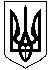 ОЛЕКСАНДРІЙСЬКА РАЙОННА ДЕРЖАВНА АДМІНІСТРАЦІЯКІРОВОГРАДСЬКОЇ ОБЛАСТІВІДДІЛ ОСВІТИНАКАЗвід  25.09.2017 року						                      № 343м. ОлександріяПро затвердження заходів до 100-річчя від днянародження Василя Сухомлинськогота участь в обласному педагогічному марафоні«Штрихи до портрета Василя Сухомлинського»Відповідно до наказу начальника управління освіти, молоді та спорту Кіровоградської обласної державної адміністрації від 14.06.2017 року №505 «Про проведення обласного педагогічного марафону «Штрихи до портрета Василя Сухомлинського», з метою вшанування пам’яті, подвижницької педагогічної праці та громадянської активності В.О.Сухомлинського, дослідження і творчої трансформації його ідей розвитку, формування, виховання дитини, що сприятиме пошуку ефективних моделей компетентісно спрямованої освіти «Нової української школи»	НАКАЗУЮ:Затвердити План заходів до відзначення 100-річчя народження Василя Сухомлинського на 2017-2018 н.р.Координатором дистанційного етапу обласного марафону призначити методиста відділу освіти з питань виховної роботи Шкідін Н.Т.Директорам загальноосвітніх, позашкільних навчальних закладів: 3.1. Призначити відповідальних осіб за проведення заходів до відзначення 100-річчя народження Василя Сухомлинського та участь у обласному дистанційному марафоні «Штрихи до портрета Василя Сухомлинського»;3.1.Забезпечити своєчасне проходження  дистанційного етапу         відповідно до розподілу творчо-дослідницьких завдань: «Опорний навчальний заклад із впровадження педагогічних ідей Василя Сухомлинського»  - Недогарський НВК (вересень-жовтень 2017);«Методична студія» - Бутівський НВК, Ізмайлівська ЗШ І-ІІІ ступенів, Улянівська ЗШ І-ІІІ ступенів, Добронадіївська ЗШ І-ІІІ ступенів, Шарівський НВК (жовтень-листопад 2017);«Відео-інтерв’ю» - Новопразький НВК, Користівська ЗШ І-ІІІ ступенів (листопад 2017);«Урок. Гурткове заняття» - Новопразький БДЮТ, Цукрозаводське НВО, Косівське НВО, Попельнастівська ЗШ І-ІІІ ступенів, Лікарівська ЗШ І-ІІІ ступенів, Андріївська ЗШ І-ІІ ступенів, Новоселівський НВК, Новопразька ЗШ І-ІІ ступенів;«Музейна педагогіка» - Червонокам’янське НВО, Головківський НВК, Протопопівська ЗШ І-ІІІ ступенів (грудень 2017);«Книжкова виставка» - Куколівський НВК, Олександрівська ЗШ І-ІІІ ступенів, Новопразьке НВО, Щасливська ЗШ І-ІІ ступенів, Войнівська ЗШ І-ІІІ ступенів (січень 2017)Для розміщення матеріалів дослідження учасників Марафону використовувати он-лайн сервіси та інтернет-ресурси.Інформацію про виконання заходів з відзначення 100-річчя від дня народження В.О.Сухомлинського подавати до відділу освіти до 29.09.2017, 29.12.2017, 29.03.2018, 29.06.2018, 29.09.2018, 29.12.2018 року.Контроль за виконанням даного наказу покласти на головного спеціаліста відділу освіти Михайленко С.Л.         Начальник відділу освіти				О.ПолтавецьДодаток до наказу від 25 вересня 2017 року № 343Планзаходів з підготовки та відзначення 100-річчя віддня народження  В.О.Сухомлинського на 2017-2018 н.р.№ з/п№ з/пЗміст заходівТермін виконанняВідповідальні виконавціІ. Поновлення бібліотечних  фондів навчальних закладів творами та методичними рекомендаціями В.О.Сухомлинського(очікувані результати: збільшення можливості користування бібліотечним фондом учителями та учнями навчальних закладів, проведення бібліотечно-бібліографічних уроків, заходів)І. Поновлення бібліотечних  фондів навчальних закладів творами та методичними рекомендаціями В.О.Сухомлинського(очікувані результати: збільшення можливості користування бібліотечним фондом учителями та учнями навчальних закладів, проведення бібліотечно-бібліографічних уроків, заходів)І. Поновлення бібліотечних  фондів навчальних закладів творами та методичними рекомендаціями В.О.Сухомлинського(очікувані результати: збільшення можливості користування бібліотечним фондом учителями та учнями навчальних закладів, проведення бібліотечно-бібліографічних уроків, заходів)І. Поновлення бібліотечних  фондів навчальних закладів творами та методичними рекомендаціями В.О.Сухомлинського(очікувані результати: збільшення можливості користування бібліотечним фондом учителями та учнями навчальних закладів, проведення бібліотечно-бібліографічних уроків, заходів)І. Поновлення бібліотечних  фондів навчальних закладів творами та методичними рекомендаціями В.О.Сухомлинського(очікувані результати: збільшення можливості користування бібліотечним фондом учителями та учнями навчальних закладів, проведення бібліотечно-бібліографічних уроків, заходів)1.Поповнювати бібліотечні фонди літературою про В.О.Сухомлинського та виданнями  В.О.Сухомлинського (за кошти місцевого бюджету, позабюджетні)Поповнювати бібліотечні фонди літературою про В.О.Сухомлинського та виданнями  В.О.Сухомлинського (за кошти місцевого бюджету, позабюджетні)Протягом 2017-2018 р.р. Керівники НЗ2.Провести тематичну виставку літератури до 100-річчя від дня народження В.О.Сухомлинського «Нова доба освіти за ідеями В.О.Сухомлинського».Провести тематичну виставку літератури до 100-річчя від дня народження В.О.Сухомлинського «Нова доба освіти за ідеями В.О.Сухомлинського».Травень, серпень2018 рокуБібліотекарі НЗ3.Забезпечити підготовку і випуск  тематичної сторінки до ювілею В.О.Сухомлинського в шкільних газетах та районній газеті «Сільський вісник» «Педагогічні ідеї В.О.Сухомлинського в освітньому просторі».Забезпечити підготовку і випуск  тематичної сторінки до ювілею В.О.Сухомлинського в шкільних газетах та районній газеті «Сільський вісник» «Педагогічні ідеї В.О.Сухомлинського в освітньому просторі».Жовтень 2017-2018 р.р.Бібліотекарі НЗ та РМК4.Провести у  шкільних бібліотеках презентації книжково-ілюстративних виставок літературних годин, інформаційні огляди літератури, присвячені 100-річчю від дня народження В.О.Сухомлинського.Провести у  шкільних бібліотеках презентації книжково-ілюстративних виставок літературних годин, інформаційні огляди літератури, присвячені 100-річчю від дня народження В.О.Сухомлинського.Протягом 2017-2018 р.р.Бібліотекарі НЗ та РМК5.Випустити інформаційний бюлетень, організувати виставки: рекомендації, відгуки,однієї книги, інформаційні огляди літератури  до відзначення 100-річчя з дня народження  В.О.Сухомлинського «Просвітитель, Добротворець, Гуманіст»Випустити інформаційний бюлетень, організувати виставки: рекомендації, відгуки,однієї книги, інформаційні огляди літератури  до відзначення 100-річчя з дня народження  В.О.Сухомлинського «Просвітитель, Добротворець, Гуманіст»Протягом 2017-2018 р.р.Бібліотекарі НЗ та РМК6.Провести літературні години, бібліотечні уроки «Той, хто по-справжньому любить Батьківщину, — з усякого погляду справжня людина»Провести літературні години, бібліотечні уроки «Той, хто по-справжньому любить Батьківщину, — з усякого погляду справжня людина»Лютий-березень 2018 рікБібліотекарі НЗ7.Провести подорожі за оповіданнями Сухомлинського «Творчість В.Сухомлинського – дітям»Провести подорожі за оповіданнями Сухомлинського «Творчість В.Сухомлинського – дітям»Протягом 2017-2018 р.р.Бібліотекарі НЗ 8.Організувати у бібліотеках книжкові виставки «Вчитель. Майстер. Зодчий»Організувати у бібліотеках книжкові виставки «Вчитель. Майстер. Зодчий»2016 рікБібліотекарі НЗІІ. Проведення науково-практичних конференцій, семінарів, засідань за «круглим столом», педагогічних читань (очікувані результати: створення умов для реалізації творчого потенціалу педагогів-новаторів, обміну досвіду та педагогічними здобутками)ІІ. Проведення науково-практичних конференцій, семінарів, засідань за «круглим столом», педагогічних читань (очікувані результати: створення умов для реалізації творчого потенціалу педагогів-новаторів, обміну досвіду та педагогічними здобутками)ІІ. Проведення науково-практичних конференцій, семінарів, засідань за «круглим столом», педагогічних читань (очікувані результати: створення умов для реалізації творчого потенціалу педагогів-новаторів, обміну досвіду та педагогічними здобутками)ІІ. Проведення науково-практичних конференцій, семінарів, засідань за «круглим столом», педагогічних читань (очікувані результати: створення умов для реалізації творчого потенціалу педагогів-новаторів, обміну досвіду та педагогічними здобутками)ІІ. Проведення науково-практичних конференцій, семінарів, засідань за «круглим столом», педагогічних читань (очікувані результати: створення умов для реалізації творчого потенціалу педагогів-новаторів, обміну досвіду та педагогічними здобутками)1.Декада методичних заходів у закладах освіти до 100-річчя з дня народження В.О.Сумлинського «Платформа виховання за Сухомлинським  в контексті сучасного виховання».Декада методичних заходів у закладах освіти до 100-річчя з дня народження В.О.Сумлинського «Платформа виховання за Сухомлинським  в контексті сучасного виховання».Вересень2017, 2018 рокуКерівники НЗ, методисти РМК2.Інтернет-платформа педагогічних читань «Реалізація  канонів  В.Сухомлинського на сучасному уроці».Інтернет-платформа педагогічних читань «Реалізація  канонів  В.Сухомлинського на сучасному уроці».Березень 2018 рокуРМК3.Провести районну конференцію «Реалізація педагогічних ідей В. О. Сухомлинського щодо творчого самовираження дитини в сучасній практиці навчального закладу»Провести районну конференцію «Реалізація педагогічних ідей В. О. Сухомлинського щодо творчого самовираження дитини в сучасній практиці навчального закладу»грудень 2017 рокуРМК4.Організувати проведення шкільних, педагогічних читань  «В. О. Сухомлинський і школа ХХІ століття».Організувати проведення шкільних, педагогічних читань  «В. О. Сухомлинський і школа ХХІ століття».Лютий2018 рокуКерівники НЗ5.Лінійка пам'яті В.О.СухомлинськогоЛінійка пам'яті В.О.СухомлинськогоВересень 2018 рокуКерівники НЗ6.Провести проблемні столи (в рамках роботи районних методичних формувань):«Ідеї В.О. Сухомлинського і практика гуманізації сучасної школи» (для молодих вчителів);«Реалізація ідей В.О.Сухомлинського про захист життя дітей, збереження і зміцнення їх здоров’я, фізичне виховання і розвиток»;«Учитель Сухомлинський: уроки на завтра».«Сухомлинський про роботу з дітьми з особливими потребами»Провести проблемні столи (в рамках роботи районних методичних формувань):«Ідеї В.О. Сухомлинського і практика гуманізації сучасної школи» (для молодих вчителів);«Реалізація ідей В.О.Сухомлинського про захист життя дітей, збереження і зміцнення їх здоров’я, фізичне виховання і розвиток»;«Учитель Сухомлинський: уроки на завтра».«Сухомлинський про роботу з дітьми з особливими потребами»Грудень 2017 рокуКвітень2018 рокуБерезень2018 рокуТравень 2018 рокуМетодисти РМК, керівники РМО7.Провести творчі дискусії (у рамках роботи районних творчих груп) «В.О.Сухомлинський і проблеми піднесення ефективності сучасного уроку».Провести творчі дискусії (у рамках роботи районних творчих груп) «В.О.Сухомлинський і проблеми піднесення ефективності сучасного уроку».Березень - травень 2018 рокуРМК, керівники РТГІІІ. Оформлення експозицій у музеях навчальних закладів, присвячених педагогічній, літературній та громадській діяльності В.О.Сухомлинського(очікувані результати: ознайомлення учнів, батьків, вчителів та громадськості з педагогічною, літературною та громадською діяльністю В.О.Сухомлинського )ІІІ. Оформлення експозицій у музеях навчальних закладів, присвячених педагогічній, літературній та громадській діяльності В.О.Сухомлинського(очікувані результати: ознайомлення учнів, батьків, вчителів та громадськості з педагогічною, літературною та громадською діяльністю В.О.Сухомлинського )ІІІ. Оформлення експозицій у музеях навчальних закладів, присвячених педагогічній, літературній та громадській діяльності В.О.Сухомлинського(очікувані результати: ознайомлення учнів, батьків, вчителів та громадськості з педагогічною, літературною та громадською діяльністю В.О.Сухомлинського )ІІІ. Оформлення експозицій у музеях навчальних закладів, присвячених педагогічній, літературній та громадській діяльності В.О.Сухомлинського(очікувані результати: ознайомлення учнів, батьків, вчителів та громадськості з педагогічною, літературною та громадською діяльністю В.О.Сухомлинського )ІІІ. Оформлення експозицій у музеях навчальних закладів, присвячених педагогічній, літературній та громадській діяльності В.О.Сухомлинського(очікувані результати: ознайомлення учнів, батьків, вчителів та громадськості з педагогічною, літературною та громадською діяльністю В.О.Сухомлинського )1.Оновити створені в закладах освіти куточки, експозиції, стенди, поповнити їх новими, змістовними матеріалами з досвіду творчої реалізації педагогічних ідей В.О.Сухомлинського.Оновити створені в закладах освіти куточки, експозиції, стенди, поповнити їх новими, змістовними матеріалами з досвіду творчої реалізації педагогічних ідей В.О.Сухомлинського.ІІ півріччя 2017 рокуКерівники музеїв2.Оновити експозиції шкільних музеїв із новими матеріалами про В.О. СухомлинськогоОновити експозиції шкільних музеїв із новими матеріалами про В.О. СухомлинськогоПротягом 2017, 2018 р.р.Керівники музеїв3.Забезпечити представлення матеріалів,  друкованої продукції та участь в обласних заходах.Забезпечити представлення матеріалів,  друкованої продукції та участь в обласних заходах.Протягом 2017-2018 р.р.Керівники НЗ, методисти РМК4.Забезпечити у навчальних закладах  району науково-методичний супровід методичних заходів, присвячених ювілею В.О.Сухомлинського 	Забезпечити у навчальних закладах  району науково-методичний супровід методичних заходів, присвячених ювілею В.О.Сухомлинського 	Протягом 2017-2018 р.р.Методисти РМКІV. Проведення  пошуково-дослідницької роботи учителів та учнів з вивчення та впровадження педагогічної спадщини В.О.Сухомлинського(очікувані результати: мотивація вчителів до вивчення та впровадження у навчально-виховний процес педагогічної спадщини В.О.Сухомлинського )ІV. Проведення  пошуково-дослідницької роботи учителів та учнів з вивчення та впровадження педагогічної спадщини В.О.Сухомлинського(очікувані результати: мотивація вчителів до вивчення та впровадження у навчально-виховний процес педагогічної спадщини В.О.Сухомлинського )ІV. Проведення  пошуково-дослідницької роботи учителів та учнів з вивчення та впровадження педагогічної спадщини В.О.Сухомлинського(очікувані результати: мотивація вчителів до вивчення та впровадження у навчально-виховний процес педагогічної спадщини В.О.Сухомлинського )ІV. Проведення  пошуково-дослідницької роботи учителів та учнів з вивчення та впровадження педагогічної спадщини В.О.Сухомлинського(очікувані результати: мотивація вчителів до вивчення та впровадження у навчально-виховний процес педагогічної спадщини В.О.Сухомлинського )ІV. Проведення  пошуково-дослідницької роботи учителів та учнів з вивчення та впровадження педагогічної спадщини В.О.Сухомлинського(очікувані результати: мотивація вчителів до вивчення та впровадження у навчально-виховний процес педагогічної спадщини В.О.Сухомлинського )1.Створити дослідницькі педагогічні, учнівські проекти «Дотик до філософії серця В.О.СухомлинськогоСтворити дослідницькі педагогічні, учнівські проекти «Дотик до філософії серця В.О.СухомлинськогоЛютий 2018 рокуКерівники НЗV. Заохочення учителям, які успішно впроваджують рекомендації В.О.Сухомлинського (очікувані результати: заохочення учителів-новаторів,  які успішно впроваджують рекомендації В.О.Сухомлинського в практичній діяльності)V. Заохочення учителям, які успішно впроваджують рекомендації В.О.Сухомлинського (очікувані результати: заохочення учителів-новаторів,  які успішно впроваджують рекомендації В.О.Сухомлинського в практичній діяльності)V. Заохочення учителям, які успішно впроваджують рекомендації В.О.Сухомлинського (очікувані результати: заохочення учителів-новаторів,  які успішно впроваджують рекомендації В.О.Сухомлинського в практичній діяльності)V. Заохочення учителям, які успішно впроваджують рекомендації В.О.Сухомлинського (очікувані результати: заохочення учителів-новаторів,  які успішно впроваджують рекомендації В.О.Сухомлинського в практичній діяльності)V. Заохочення учителям, які успішно впроваджують рекомендації В.О.Сухомлинського (очікувані результати: заохочення учителів-новаторів,  які успішно впроваджують рекомендації В.О.Сухомлинського в практичній діяльності)1.Розгорнути пропагандистську роботу щодо вступу педагогів району в члени Української Асоціації імені Василя Сухомлинського.Розгорнути пропагандистську роботу щодо вступу педагогів району в члени Української Асоціації імені Василя Сухомлинського.Протягом 2017-2018 р.р.Методисти РМК2.Запровадити відзнаки,  учителям, які успішно впроваджують рекомендації В.О.СухомлинськогоЗапровадити відзнаки,  учителям, які успішно впроваджують рекомендації В.О.СухомлинськогоПротягом 2017-2018 р.р.Керівники НЗ, методисти РМК3.Рекомендувати творчих учителів на обласну нагороду «Премія імені В.О.Сухомлинського»Рекомендувати творчих учителів на обласну нагороду «Премія імені В.О.Сухомлинського»Протягом 2017-2018 р.р.Керівники НЗVI. Вивчення узагальнення та поширення досвіду роботи педагогів-послідовників  В.О.Сухомлинського (очікувані результати: можливість ознайомитися якомога більшій кількості педагогів з цінним досвідом роботи педагогів-новаторів, послідовників вивчення педагогічної спадщини  В.О.Сухомлинського)VI. Вивчення узагальнення та поширення досвіду роботи педагогів-послідовників  В.О.Сухомлинського (очікувані результати: можливість ознайомитися якомога більшій кількості педагогів з цінним досвідом роботи педагогів-новаторів, послідовників вивчення педагогічної спадщини  В.О.Сухомлинського)VI. Вивчення узагальнення та поширення досвіду роботи педагогів-послідовників  В.О.Сухомлинського (очікувані результати: можливість ознайомитися якомога більшій кількості педагогів з цінним досвідом роботи педагогів-новаторів, послідовників вивчення педагогічної спадщини  В.О.Сухомлинського)VI. Вивчення узагальнення та поширення досвіду роботи педагогів-послідовників  В.О.Сухомлинського (очікувані результати: можливість ознайомитися якомога більшій кількості педагогів з цінним досвідом роботи педагогів-новаторів, послідовників вивчення педагогічної спадщини  В.О.Сухомлинського)VI. Вивчення узагальнення та поширення досвіду роботи педагогів-послідовників  В.О.Сухомлинського (очікувані результати: можливість ознайомитися якомога більшій кількості педагогів з цінним досвідом роботи педагогів-новаторів, послідовників вивчення педагогічної спадщини  В.О.Сухомлинського)1.Вивчити і узагальнити досвід роботи педагогічних колективів опорних закладів освіти, педагогічних працівників із питань творчої трансформації педагогічних ідей В.О.Сухомлинського.Вивчити і узагальнити досвід роботи педагогічних колективів опорних закладів освіти, педагогічних працівників із питань творчої трансформації педагогічних ідей В.О.Сухомлинського.Червень2018 рокуМетодисти РМК2.Підготувати та видати друковану продукцію:збірник матеріалів із досвіду роботи щодо реалізації педагогічних ідей В.О.Сухомлинського педколективами навчальних закладів «Педагогіка в ритмі серця»;Матеріали опорних закладів освіти «Творчий потенціал шкільного життя за В.О.Сухомлинським».Підготувати та видати друковану продукцію:збірник матеріалів із досвіду роботи щодо реалізації педагогічних ідей В.О.Сухомлинського педколективами навчальних закладів «Педагогіка в ритмі серця»;Матеріали опорних закладів освіти «Творчий потенціал шкільного життя за В.О.Сухомлинським».Травень2018 рокуМетодисти РМК, опорні НЗ3.Провести творчий звіт методистів районного методичного кабінету «Ідея методиста: працюємо за В. Сухомлинським».Провести творчий звіт методистів районного методичного кабінету «Ідея методиста: працюємо за В. Сухомлинським».Червень 2018 рокуМетодисти РМК4.Вивчити і узагальнити досвід роботи вчителів різних галузей знань з питань «Ідеї В.О.Сухомлинського  в практиці особистісно-орієнтованого навчання та гуманізації навчально-виховного процесу» (досвід оформити у вигляді буклетів, листівок, методичних бюлетенів).Вивчити і узагальнити досвід роботи вчителів різних галузей знань з питань «Ідеї В.О.Сухомлинського  в практиці особистісно-орієнтованого навчання та гуманізації навчально-виховного процесу» (досвід оформити у вигляді буклетів, листівок, методичних бюлетенів).Вересень 2017 -Червень 2018 рокуМетодисти РМК5.Поповнення картотеки  педагогічного досвіду з питань  впровадження  творчих ідей В.О.Сухомлинського.Поповнення картотеки  педагогічного досвіду з питань  впровадження  творчих ідей В.О.Сухомлинського. 2017, 2018 р.р.Методисти РМКVII. Проведення конкурсів педагогічної майстерності вчителів, вихователів навчальних закладів приурочених 100-річчю  В.О.Сухомлинського (очікувані результати: мотивація вчителів до  вивчення та впровадження педагогічної спадщини В.О.Сухомлинського, створення умов для їх творчої самореалізації)VII. Проведення конкурсів педагогічної майстерності вчителів, вихователів навчальних закладів приурочених 100-річчю  В.О.Сухомлинського (очікувані результати: мотивація вчителів до  вивчення та впровадження педагогічної спадщини В.О.Сухомлинського, створення умов для їх творчої самореалізації)VII. Проведення конкурсів педагогічної майстерності вчителів, вихователів навчальних закладів приурочених 100-річчю  В.О.Сухомлинського (очікувані результати: мотивація вчителів до  вивчення та впровадження педагогічної спадщини В.О.Сухомлинського, створення умов для їх творчої самореалізації)VII. Проведення конкурсів педагогічної майстерності вчителів, вихователів навчальних закладів приурочених 100-річчю  В.О.Сухомлинського (очікувані результати: мотивація вчителів до  вивчення та впровадження педагогічної спадщини В.О.Сухомлинського, створення умов для їх творчої самореалізації)VII. Проведення конкурсів педагогічної майстерності вчителів, вихователів навчальних закладів приурочених 100-річчю  В.О.Сухомлинського (очікувані результати: мотивація вчителів до  вивчення та впровадження педагогічної спадщини В.О.Сухомлинського, створення умов для їх творчої самореалізації)1.Провести тиждень молодого вчителя, присвячений 100-річчю від дня народження В.О.Сухомлинського.Провести тиждень молодого вчителя, присвячений 100-річчю від дня народження В.О.Сухомлинського.Березень   2018 р.р.Методисти РМК2.Провести конкурс  «Система творчих уроків та позакласних заходів за педагогічними ідеями В.О.Сухомлинського» (в  рамках районного конкурсу «Педагогічний світанок»).Провести конкурс  «Система творчих уроків та позакласних заходів за педагогічними ідеями В.О.Сухомлинського» (в  рамках районного конкурсу «Педагогічний світанок»).Травень 2018 рокуМетодистиРМКVIIІ. Проведення масових заходів з дітьми та молоддю, присвячених  В.О.Сухомлинському (інтелектуальних змагань, конкурсу-казок, літературних творів, малюнків, виробів декоративно-ужиткового мистецтва тощо) (очікувані результати: реалізація потенціалу дітей та молоді у літературній творчості, образотворчому мистецтві, інтелектуальних змаганнях)VIIІ. Проведення масових заходів з дітьми та молоддю, присвячених  В.О.Сухомлинському (інтелектуальних змагань, конкурсу-казок, літературних творів, малюнків, виробів декоративно-ужиткового мистецтва тощо) (очікувані результати: реалізація потенціалу дітей та молоді у літературній творчості, образотворчому мистецтві, інтелектуальних змаганнях)VIIІ. Проведення масових заходів з дітьми та молоддю, присвячених  В.О.Сухомлинському (інтелектуальних змагань, конкурсу-казок, літературних творів, малюнків, виробів декоративно-ужиткового мистецтва тощо) (очікувані результати: реалізація потенціалу дітей та молоді у літературній творчості, образотворчому мистецтві, інтелектуальних змаганнях)VIIІ. Проведення масових заходів з дітьми та молоддю, присвячених  В.О.Сухомлинському (інтелектуальних змагань, конкурсу-казок, літературних творів, малюнків, виробів декоративно-ужиткового мистецтва тощо) (очікувані результати: реалізація потенціалу дітей та молоді у літературній творчості, образотворчому мистецтві, інтелектуальних змаганнях)VIIІ. Проведення масових заходів з дітьми та молоддю, присвячених  В.О.Сухомлинському (інтелектуальних змагань, конкурсу-казок, літературних творів, малюнків, виробів декоративно-ужиткового мистецтва тощо) (очікувані результати: реалізація потенціалу дітей та молоді у літературній творчості, образотворчому мистецтві, інтелектуальних змаганнях)1.Провести районний конкурс дитячого малюнка «рідна земля очима дитини».Провести районний конкурс дитячого малюнка «рідна земля очима дитини».Червень 2018 рокуКерівники НЗ, методисти РМК2.Провести районний конкурс для учнів 1-5класів  «У кожній казці - мудрості перлина»Провести районний конкурс для учнів 1-5класів  «У кожній казці - мудрості перлина»Листопад 2017 рокуКерівники НЗ, методисти РМК3.«Творча особистість – майбутнє нації» (творчі звіти  роботи позашкільних навчальних закладів)«Творча особистість – майбутнє нації» (творчі звіти  роботи позашкільних навчальних закладів)Травень 2017, 2018 р.р.Керівники ПНЗ4Провести засідання літературних віталень, клубів, студій, приурочених пам’яті В.О. Сухомлинського Провести засідання літературних віталень, клубів, студій, приурочених пам’яті В.О. Сухомлинського Протягом 2017-2018 р.р.Керівники об’єднань5Провести єдиний урок доброти «Людина починається з добра»Провести єдиний урок доброти «Людина починається з добра»28 вересня 2018 рокуКерівники НЗІХ. Організоване відвідування педагогами, учнями музеїв та музейних кімнат  В.О.Сухомлинського при навчальних закладах області (очікувані результати: ознайомлення якомога більшої кількості педагогів, дітей та молоді з матеріалами про життя і творчість В.О.Сухомлинського, зібраними у меморіальних музеях області)ІХ. Організоване відвідування педагогами, учнями музеїв та музейних кімнат  В.О.Сухомлинського при навчальних закладах області (очікувані результати: ознайомлення якомога більшої кількості педагогів, дітей та молоді з матеріалами про життя і творчість В.О.Сухомлинського, зібраними у меморіальних музеях області)ІХ. Організоване відвідування педагогами, учнями музеїв та музейних кімнат  В.О.Сухомлинського при навчальних закладах області (очікувані результати: ознайомлення якомога більшої кількості педагогів, дітей та молоді з матеріалами про життя і творчість В.О.Сухомлинського, зібраними у меморіальних музеях області)ІХ. Організоване відвідування педагогами, учнями музеїв та музейних кімнат  В.О.Сухомлинського при навчальних закладах області (очікувані результати: ознайомлення якомога більшої кількості педагогів, дітей та молоді з матеріалами про життя і творчість В.О.Сухомлинського, зібраними у меморіальних музеях області)ІХ. Організоване відвідування педагогами, учнями музеїв та музейних кімнат  В.О.Сухомлинського при навчальних закладах області (очікувані результати: ознайомлення якомога більшої кількості педагогів, дітей та молоді з матеріалами про життя і творчість В.О.Сухомлинського, зібраними у меморіальних музеях області)1.Здійснити творчі поїздки в НВК «Павлиська загальноосвітня школа І-ІІІ ступенів - ліцей імені В.О. Сухомлинського» та педагогічно – меморіальний музей В.О.Сухомлинського.Здійснити творчі поїздки в НВК «Павлиська загальноосвітня школа І-ІІІ ступенів - ліцей імені В.О. Сухомлинського» та педагогічно – меморіальний музей В.О.Сухомлинського.Квітень-травень 2018 рокуКерівники НЗХ. Створення ювілейної рубрики на сайті РМК, навчальних закладів, присвячених  В.О.Сухомлинському (очікувані результати: можливість ознайомитися якомога більшій кількості користувачів із матеріалами, присвяченими заходам з нагоди відзначення 100-річчя В.О.Сухомлинського)Х. Створення ювілейної рубрики на сайті РМК, навчальних закладів, присвячених  В.О.Сухомлинському (очікувані результати: можливість ознайомитися якомога більшій кількості користувачів із матеріалами, присвяченими заходам з нагоди відзначення 100-річчя В.О.Сухомлинського)Х. Створення ювілейної рубрики на сайті РМК, навчальних закладів, присвячених  В.О.Сухомлинському (очікувані результати: можливість ознайомитися якомога більшій кількості користувачів із матеріалами, присвяченими заходам з нагоди відзначення 100-річчя В.О.Сухомлинського)Х. Створення ювілейної рубрики на сайті РМК, навчальних закладів, присвячених  В.О.Сухомлинському (очікувані результати: можливість ознайомитися якомога більшій кількості користувачів із матеріалами, присвяченими заходам з нагоди відзначення 100-річчя В.О.Сухомлинського)Х. Створення ювілейної рубрики на сайті РМК, навчальних закладів, присвячених  В.О.Сухомлинському (очікувані результати: можливість ознайомитися якомога більшій кількості користувачів із матеріалами, присвяченими заходам з нагоди відзначення 100-річчя В.О.Сухомлинського)1.Створити на сайтах  навчальних закладів та районного методичного кабінету сторінки «До 100-річчя від дня народження В.О.Сухомлинського».Створити на сайтах  навчальних закладів та районного методичного кабінету сторінки «До 100-річчя від дня народження В.О.Сухомлинського».Вересень2017 рокуКерівники НЗ, методисти РМК2.Організувати висвітлення в засобах масової інформації та на сайтах РМК, НЗ заходів, що проводитимуться з нагоди відзначення100-річчя від дня народження В.О.СухомлинськогоОрганізувати висвітлення в засобах масової інформації та на сайтах РМК, НЗ заходів, що проводитимуться з нагоди відзначення100-річчя від дня народження В.О.СухомлинськогоПротягом 2017-2018 р.р.Керівники НЗ, методисти РМКІнші заходи: Інші заходи: Інші заходи: Інші заходи: Інші заходи: 1.Керівникам навчальних закладів рекомендувати членам педагогічних колективів інформацію про виконання районного плану заходів з підготовки та відзначення 100-річчя від дня народження видатного педагога-гуманіста В.О.Сухом-линського, надавати РМК щороку до 25 серпня, для їх узагальнення.Керівникам навчальних закладів рекомендувати членам педагогічних колективів інформацію про виконання районного плану заходів з підготовки та відзначення 100-річчя від дня народження видатного педагога-гуманіста В.О.Сухом-линського, надавати РМК щороку до 25 серпня, для їх узагальнення.Протягом 2017,2018 р.р.Керівники НЗ2.Зосередити роботу педагогічних колективів загальноосвітніх закладів на створення морально-духовного середовища, на культуру як фактора оновлення особистості, пошуку шляхів виходу з духовної кризи, акцентуючи увагу на педагогічному досвіді В.О.Сухомлинського.Зосередити роботу педагогічних колективів загальноосвітніх закладів на створення морально-духовного середовища, на культуру як фактора оновлення особистості, пошуку шляхів виходу з духовної кризи, акцентуючи увагу на педагогічному досвіді В.О.Сухомлинського.Вересень 2017-грудень 2018 р.р.Керівники НЗ, методисти РМК3.Активізувати роботу опорних закладів освітніх округів щодо відзначення 100-річчя від дня народження В.О.Сухомлинського. Провести спільні заходи: педагогічні читання, методичні фестивалі, ярмарки педагогічних ідей, виставки, презентації досвіду, творчі звіти педагогічних колективів.Активізувати роботу опорних закладів освітніх округів щодо відзначення 100-річчя від дня народження В.О.Сухомлинського. Провести спільні заходи: педагогічні читання, методичні фестивалі, ярмарки педагогічних ідей, виставки, презентації досвіду, творчі звіти педагогічних колективів.Протягом 2017-2018 р.р.Керівники НЗ, методисти РМК4.Спрямувати діяльність шкільних, міжшкільних, районних методичних формувань на вивчення та творче впровадження педагогічної спадщини В.О.СухомлинськогоСпрямувати діяльність шкільних, міжшкільних, районних методичних формувань на вивчення та творче впровадження педагогічної спадщини В.О.СухомлинськогоПротягом 2017-2018 р.р.Керівники РМО, методисти РМК6.Провести творчі дискусії, панорами творчих знахідок, презентації досвіду у рамках роботи серпневої конференції педагогічних працівників.Провести творчі дискусії, панорами творчих знахідок, презентації досвіду у рамках роботи серпневої конференції педагогічних працівників.Серпень 2017, 2018 р.р.Керівники РМО, методисти РМК7.Провести у навчальних закладах району батьківські збори  за примірними темами: «Ми продовжуємо себе в наших дітях», «Сім’я і школа: грані співпраці», «Виховання національно-свідомого громадянина – завдання спільне», «Педагогічна та батьківська мудрість виховання – духовне надбання дітей», ««Обережно:дитина!»: В.О.Сухомлинський про дітей із девіантною поведінкою»Провести у навчальних закладах району батьківські збори  за примірними темами: «Ми продовжуємо себе в наших дітях», «Сім’я і школа: грані співпраці», «Виховання національно-свідомого громадянина – завдання спільне», «Педагогічна та батьківська мудрість виховання – духовне надбання дітей», ««Обережно:дитина!»: В.О.Сухомлинський про дітей із девіантною поведінкою»Протягом 2017-2018 р.р.Керівники НЗ8.Включити до програм серпневих конференцій 2017, 2018 року питання творчого впровадження педагогічними колективами ідей В.О.Сухомлинського «Педагогічна спадщина В.Сухомлинського – невичерпне джерело духовного  розвитку».Включити до програм серпневих конференцій 2017, 2018 року питання творчого впровадження педагогічними колективами ідей В.О.Сухомлинського «Педагогічна спадщина В.Сухомлинського – невичерпне джерело духовного  розвитку».Серпень 2017, 2018 р.р.Методисти РМК9.Забезпечити представлення матеріалів,  друкованої продукції та участь в обласних заходах.Забезпечити представлення матеріалів,  друкованої продукції та участь в обласних заходах.Протягом 2017-2018 р.р.Керівники НЗ, методисти РМК10.Забезпечити у навчальних закладах  району науково-методичний супровід методичних заходів, присвячених ювілею В.О.Сухомлинського 	Забезпечити у навчальних закладах  району науково-методичний супровід методичних заходів, присвячених ювілею В.О.Сухомлинського 	Протягом 2017-2018 р.р.Методисти РМК